Draw the peas into the ten frame to find different ways of representing the numeral	w/c 22nd Feb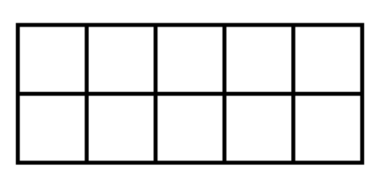 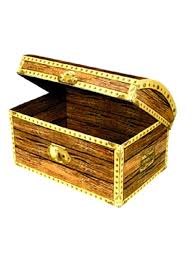 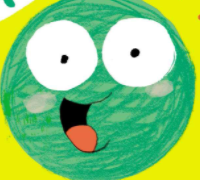 	Challenge Chest! Solve the equation and draw the correct number of peas on your ten frame.